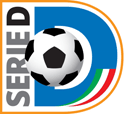 VARIAZIONI NUMERAZIONE FISSA SULLA MAGLIASOCIETA’__________________________________________________	Si comunica che la scrivente società ha variato i sottoelencati numeri di maglia ai propri calciatori tesserati così come di seguito indicato:______________, li ____________	IL PRESIDENTETIMBRO	________________________NOME COGNOME DATA DI NASCITAMATRICOLANUOVON° MAGLIAVECCHIO N° MAGLIA